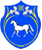 РОССИЙСКАЯ ФЕДЕРАЦИЯРЕСПУБЛИКА ХАКАСИЯАДМИНИСТРАЦИЯЦЕЛИННОГО СЕЛЬСОВЕТАПОСТАНОВЛЕНИЕ ГЛАВЫ АДМИНИСТРАЦИИЦЕЛИННОГО СЕЛЬСОВЕТА«23» декабря 2016 г.                              с. Целинное                                          № 92_Об отмене постановлений по муниципальным  программам В целях устойчивого социально-экономического развития сельской местности администрации Целинного сельсовета, в соответствии с Федеральным законом от 06 октября 2003 года № 131-ФЗ «Об общих принципах организации местного самоуправления в Российской Федерации», 	согласно протеста прокуратуры Ширинского района, Республики Хакасия №7-4-2016 от 23.12.2016г., руководствуясь Уставом муниципального образования Целинный сельсовет                                                          ПОСТАНОВЛЯЮ:Отменить постановления главы администрации Целинного сельсовета по муниципальным программам: -   №70 от 18.11.2016г. «Профилактика правонарушений и борьба с преступностью на   территории администрации Целинного сельсовета на 2017 - 2020 годы»- №76 от 18.11.2016г. «Комплексные меры по профилактике наркомании, токсикомании и алкоголизма на территории Целинного сельсовета Ширинского района Республики Хакасия на 2017-2020 годы» -  №77 от 18.11.2016г.  «Развитие автомобильных дорог местного значения в администрации  Целинного сельсовета на 2017-2020годы»-     №78 от 18.11.2016г.  «Защита населения и территорий Целинного сельсовета от чрезвычайных ситуаций, обеспечение пожарной безопасности и безопасности на  водных объектах 2017-2020годы» -   №79 от 18.11.2016г.   «Противодействие политическому, национальному и религиозному экстремизму и профилактика терроризма на территории администрации Целинного сельсовета на 2017-2020годы»- №80 от 18.11.2016г. «Модернизация жилищно-коммунального хозяйства администрации Целинного сельсовета на 2017-2020годы»  - №81 от 18.11.2016г.  «Энергосбережение и повышение энергетической эффективности на территории Целинного сельсовета на 2017-2020годы».-   №82 от 18.11.2016г. «Социальное развитие села на 2017-2020 годы на территории администрации Целинного сельсовета»-     №83 от 18.11.2016г. «Чистая вода на 2017-2020годы на территории администрации Целинный сельсовет».2. Данное постановление вступает в законную силу со дня опубликования (обнародования) и подлежит размещению на официальном сайте администрации Целинного сельсовета.3. Контроль за исполнение настоящего постановления оставляю за собой..  Глава Целинный сельсовет                                                                              О.М. Чепелин